Vasos usados customizados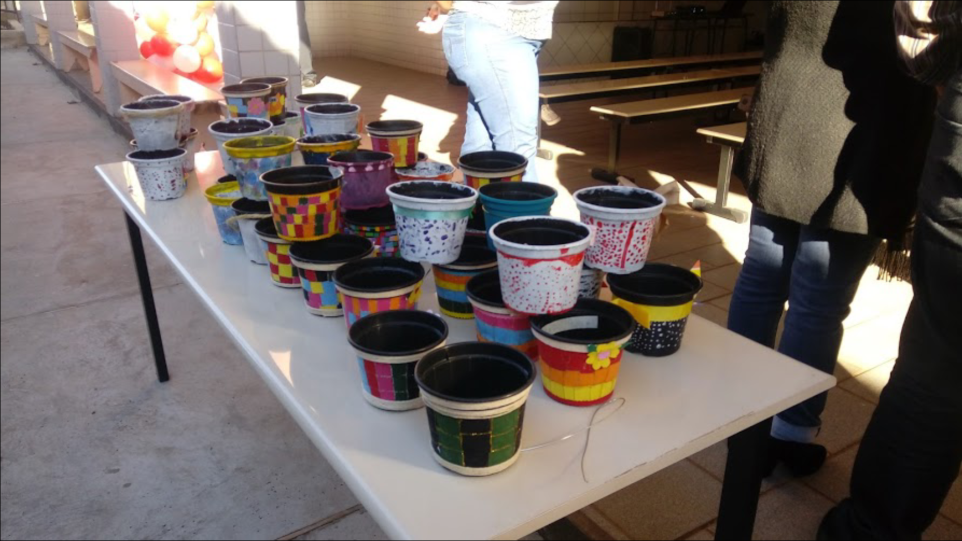 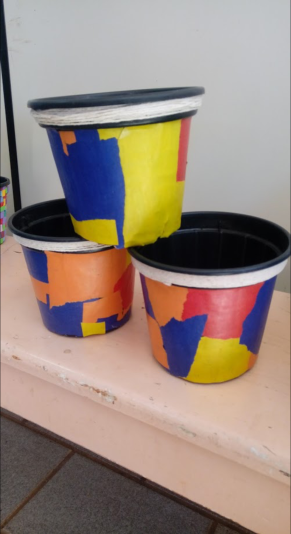 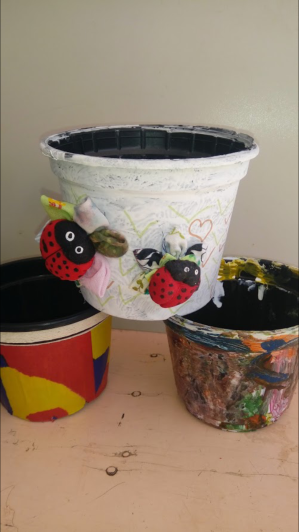 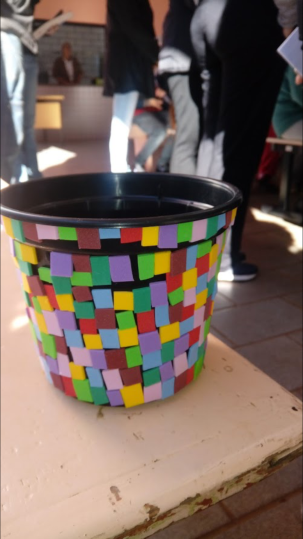 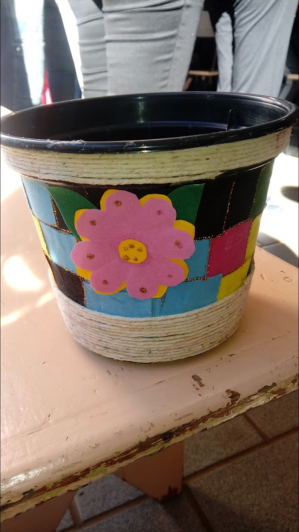 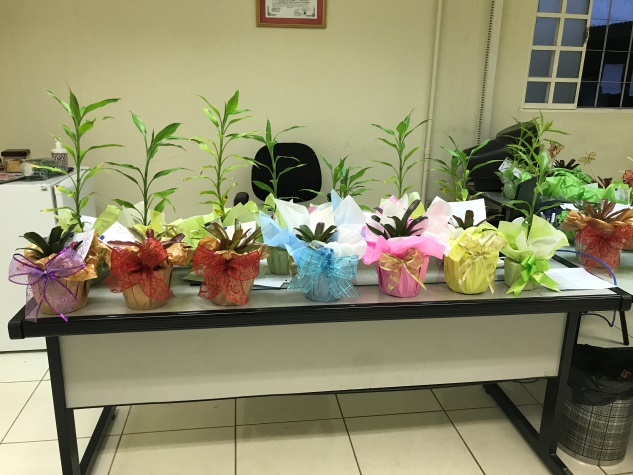 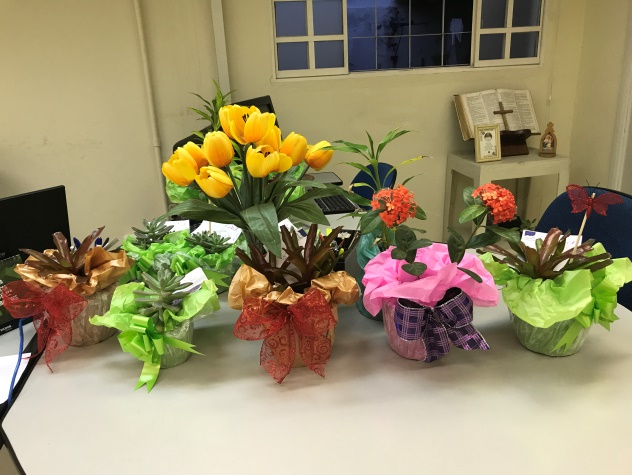 